 03.12.2021r.Temat dnia: „ Złe i dobre przewodniki ciepła”.Zabawa Bezdźwięczne zagadki. Dziecko siedzi naprzeciwko R., który umawia się z nim, że będzie wymawiał bezgłośnie nazwy różnych urządzeń elektrycznych. Dziecko musi odgadnąć, jakie to urządzenia, obserwując ruchy warg R. Jeżeli rozpoznało, jakie słowa wypowiedział R., powtarzają je głośno i dzielą na sylaby (i na głoski).1.Odkrywanie złych przewodników ciepła i dobrych przewodników ciepła za pomocą doświadczeń z ciepłą wodą i z zimną wodą.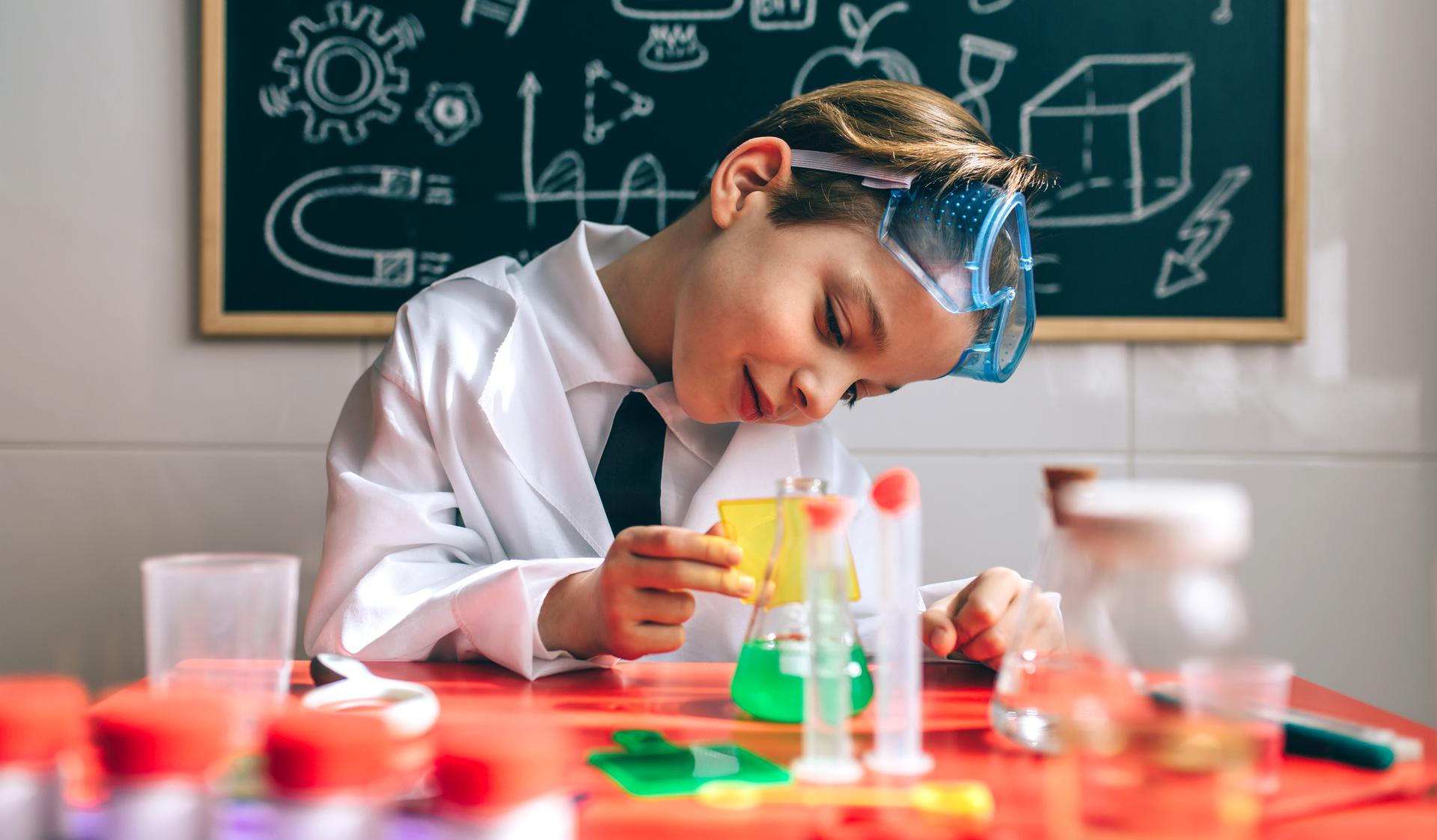 Źródło: Mjakmama.pl • Rozpoznawanie za pomocą dotyku, czy woda jest ciepła, czy zimna. • Określanie poprzez dotyk, czy dłonie są ciepłe po zetknięciu z ciepłą wodą, a zimne – po zetknięciu z zimną wodą.Doświadczenie i obserwacja: Co dzieje się z przedmiotami drewnianymi, metalowymi, szklanymi i z tworzywa sztucznego zanurzonymi w ciepłej wodzie i w zimnej wodzie? Słoiczki z ciepłą wodą i z zimną wodą oraz patyczki: szklane, drewniane, metalowe i z tworzywa sztucznego. Dziecko dostaje słoiczki z ciepłą wodą i z zimną wodą oraz patyczki: szklane, drewniane, metalowe i z tworzywa sztucznego. Dziecko kolejno zanurza patyczki w zimnej wodzie, a potem w ciepłej wodzie. Każdorazowo sprawdza, jak zmienia się temperatura patyczków.-   Wyciągnięcie wniosków. Patyczki ze szkła i z metalu rozgrzewały się (lub schładzały), a drewniane i z tworzywa sztucznego – nie rozgrzały się. R. wyjaśnia, że szkło i metal przewodzą ciepło, a drewno i tworzywo sztuczne – nie przewodzą. Materiały, które przewodzą ciepło, nazywamy przewodnikami ciepła. Te, które źle przewodzą ciepło (nie nagrzewały się), to izolatory.*  Podawanie przykładów przedmiotów, w których wykorzystano zjawisko przewodnictwa cieplnego. Garnki, żelazka, kaloryfery, chłodnice samochodowe – tutaj wykorzystano dobre przewodnictwo cieplne metali. Wykorzystujemy też izolatory – na przykład w budownictwie, przy ocieplaniu budynków, korzystając z materiałów, które nie przewodzą ciepła (np. cegły), czy produkując drzwi z odpowiednich materiałów.      •    Karta pracy, cz. 2, nr 24.             − Dokończcie rysować lampki według wzoru.             − Pokolorujcie wzór. Karta pracy, cz.2, nr 25 − Posłuchajcie zagadek. − Odszukajcie w naklejkach zdjęcia urządzeń elektrycznych będących ich rozwiązaniami. − Naklejcie je na teksty odpowiednich zagadekZestaw ćwiczeń gimnastycznych nr 7 -  doskonalenie ćwiczeń z użyciem wstążek.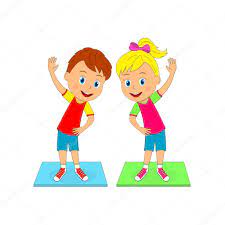 Źródło: przedszkole 2tg.plWstążki, koszyk, nagranie muzyki poważnej, odtwarzacz CD. •  Marsz na palcach z wysokim unoszeniem wstążki trzymanej oburącz nad głową. − Marsz na piętach z trzymaniem wstążki oburącz przed sobą. − Marsz na krawędziach stóp (wymiennie – raz na wewnętrznych, raz na zewnętrznych) z trzymaniem wstążki oburącz z tyłu, za sobą. • Stanie na jednej nodze (prawej), kręcenie wstążką trzymaną w lewej ręce. Po chwili zmiana – stanie na lewej nodze i kręcenie wstążką trzymaną w prawej ręce. • Podskoki obunóż w miejscu, z trzymaniem wstążki oburącz nad głową. • W klęku, skłony tułowia do podłogi, z opuszczaniem i unoszeniem wstążek. • Leżenie tyłem, ręce ze wstążką wyciągnięte do tyłu – przekładanie wstążki  z ręki do ręki. • Leżenie przodem, ręce ze wstążką wyciągnięte do przodu, łokcie nie dotykają podłogi – przekładanie wstążki z ręki do ręki. • Siad skrzyżny, skłony w bok – malowanie tęczy wstążkami. • Przysiad, kręcenie wstążkami kół nad podłogą. • Improwizacja ruchowa z wstążkami przy nagraniu fragmentu muzyki poważnej. • W siadzie płaskim, poruszanie wstążką tak, aby falowała. • Improwizacja ruchowa w parach, z wstążkami, przy muzyce – dzieci trzymają się za jedną rękę, a drugą wykonują różne rytmiczne ruchy wstążką. • W staniu, skłon do przodu połączony z wymachiwaniem wstążką                    w prawą  i w lewą stronę. • Marsz po kole. Ćwiczenia grafomotoryczne z wykorzystaniem wiersza Teresy Fiutowskiej Linie.Patyki lub małe patyczki. Dzieci kreślą w powietrzu wymienione w wierszu linie. Potem kreślą je patyczkiem na tacce z mąką, kaszką itp. Mogą też rysować patykiem na piasku lub ziemi. Linia prosta często bywa, ale może być też krzywa. Jest falista i łamana, przerywana też jest znana. I spiralna też być może, chociaż ją rysować gorzej.Gdy pięć prostych się spotyka, to już praca dla muzyka. Bo gdy w linie nuty wpisze, to muzykę można słyszeć.Poćwiczcie teraz różne linie w szlaczkach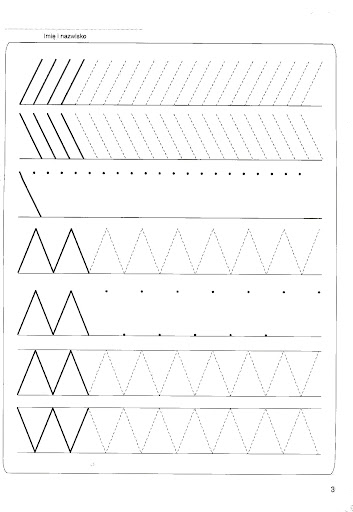 Źródło: Ochronka Pawłowce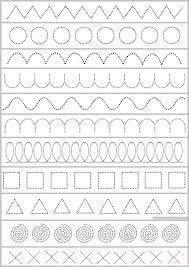 Źródło: Terapia ręki GDA            KOCHANE  DZIECI Z GRUPY „ SÓWKI” , DRODZY RODZICE                           Dziękujemy za wspólną pracę i zabawę!              Kolejne zadania czekają na dzieci w przedszkolu od poniedziałku .                                               Do widzenia                                       Panie z grupy „ Sówki”